Peace at Last Word search.Words to find:PEACE 				AT			KITCHEN		SNORELAST					SLEEP			ROOM		CARBEAR					BED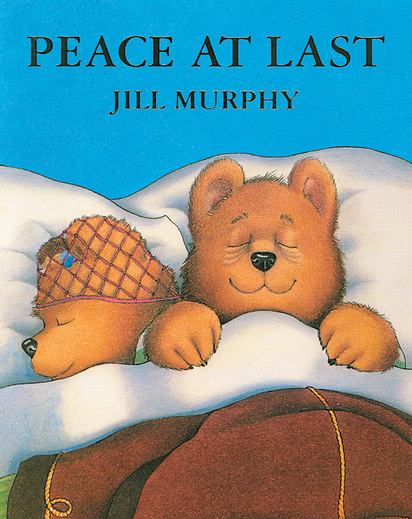 OWL					SUNHOUSE				BIRDSSelf Assessment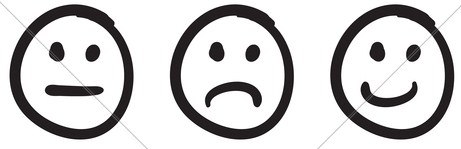 Self AssessmentPWBEARWSUNEESQOPERTYATDXHOUSEHCCFZIXFGHBEVKITCHENISSNORERFGRLOGBKARBIDAWBHJSOAOSSLEEPEOCARTTDYUIMLKJ